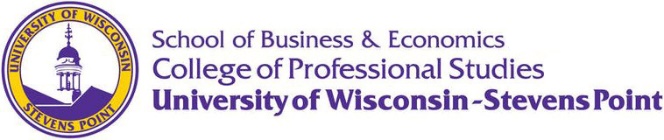 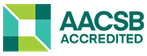 COURSE  SYLLABUSCourse Prefix & NumberCourse NameTermCourse InformationInstructor InformationCourse InformationTextbook & Course MaterialsCourse TechnologyLearning OutcomesCourse GoalsCourse Learning ObjectivesAcademic Unit Course PoliciesAttendanceLate WorkEtiquette/NetiquetteGradingGrading SchemeGrading NotesPoints Available (See Above)Coursework Descriptions & CommentaryExamsQuizzesAssignments/Course ScheduleSmiley Professional Events (or Pro Events)ScheduleDates and DeadlinesOther Administrative DetailsADA / Equal Access for Students with DisabilitiesNondiscrimination StatementSBE Inclusivity StatementHelp ResourcesEmergency Response GuideUWSP Community Bill of Rights and ResponsibilitiesUniversity Attendance PolicyUniversity Drop PolicyAcademic HonestyGrade Reviews/AppealsNon-Academic MisconductConfidentialityIntellectual Property - A Guide to Student Recording & Sharing Class ContentSample Coursework PermissionRevision ClauseCOVID-19BUS 390Ethics in BusinessFall 2022Instructor: Angie ServiOffice:104C WausauPhysical Available Hours:By appointmentVirtual Available Hours:At a time that’s convenient for you – schedule by email, Canvas, or textOffice Telephone:(715) 680-1497E-mail:aservi@uwsp.eduExpected Instructor Response Time:2 Business DaysCourse Description: Explore the grey area of ethical situations that business managers commonly face. Utilize the Badaracco framework to think through and analyze ethical situations to come up with the best solution to the situation. Reflect on dozens of scenarios encountered by business, governments, and other organizations around the globe.Credits:3.0Prerequisites:NoneRequired Text(s): The Power of And: Responsible Business Without Trade-Offs; 2020 – R. Edward Freeman, Kristen E. Martin & Bidhan L. Parmar; ISBN 9780231188500NOTE: Because our required text is available at low, affordable rates on Amazon.com and other used book sites, it is unfortunately not included in the rental program.Recommended Text(s):NoneOther Readings:Assigned in ClassOther Required Materials / Applications:Computer and reliable Internet accessCourse Website: UWSP CanvasOther Websites:As stated and linked in Canvas CourseCourse Delivery:Online (Canvas)Delivery Mode Changes:Changes to course delivery may occur at any time during the term to address public health and safety concerns.Canvas Support:Click on the HELP button (  ) in the global (left) navigation menu and note the options that appear: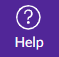 Ask Your Instructor a Question
Submit a question to your instructorUse Ask Your Instructor a Question sparingly; technical questions are best reserved for Canvas personnel and help as detailed below.Chat with Canvas Support (Student)
Live Chat with Canvas Support 24x7!Chatting with Canvas Support (Student) will initiate a text chat with Canvas support. Response can be qualified with severity level.Contact Canvas Support via email
Canvas support will email a responseContacting Canvas Support via email will allow you to explain in detail or even upload a screenshot to show your difficulty. Contact Canvas Support via phone
Find the phone number for your institutionCalling the Canvas number will let Canvas know that you're from UWSP; phone option is available 24/7.Search the Canvas Guides
Find answers to common questionsSearching the Canvas guides connects you to documents that are searchable by issue. You may also opt for Canvas video guides.Submit a Feature Idea
Have an idea to improve Canvas?If you have an idea for Canvas that might make instructions or navigation easier, feel free to offer your thoughts through this Submit a Feature Idea avenue.Self-train on Canvas through the Self-enrolling/paced Canvas training course: https://uws.instructure.com/courses/45767UWSP Technology Support:The Office of Information Technology (IT) provides a Service Desk to assist students with connecting to the Campus Network, virus and spyware removal, file recovery, equipment loan, and computer repair. You can contact the Service Desk via email at techhelp@uwsp.edu or at (715) 346-4357 (HELP) or visit: https://www.uwsp.edu/infotech/Pages/ServiceDesk/default.aspxFor technology instruction sheets, online support videos, and other related resources, go to: https://www.uwsp.edu/online/Pages/Student-Support.aspxThe university also provides a Technology Tutoring service in which tutors meet with students one-on-one to provide technology assistance. To receive help of this nature visit:   https://www.uwsp.edu/tlc/Pages/techTutoring.aspxAdditional tools designed to help students taking online or hybrid courses can be found at:  https://www.uwsp.edu/online/Pages/Online%20Student%20Orientation.aspxThis class is intended to prepare you for greater responsibility in the business world, but the concepts can be applied to any setting (government, non-profit, military, education, etc.). The goal is to gain a deeper understanding of how to approach situations that appear to be unethical or offer an ethical dilemma. We will examine how organizations may be able to deliver value both to stakeholders and to society. We will work through the Badaracco framework, incorporating the concept “TIME to GROW”, as we examine different scenarios to identify the best way forward based on the situation. You will do this by reflecting on your personal experience, examining personal values, learning from your classmates, examining dozens of recent ethical situations, and understanding the theories and principles behind ethics. You will emerge from class with an understanding of how to ethically approach questionable situations in the future.•  Understand the theories and principles behind ethics Reflect on your personal thoughts on ethics as well as your valuesExamine recent ethical and unethical behavior in the business worldApply the Badaracco framework to situationsExamine how to build an effective culture that promotes ethical behavior Communicate lessons learned and best practices related to ethical dilemmas and/or unethical situationsCollaborate with others in a productive and effective mannerSBE Mission: The UW-Stevens Point School of Business and Economics creates career ready graduates and leaders through applied learning. We serve the businesses, economy, and people of the greater Central Wisconsin region. We specialize in preparing students for success by providing professional development experiences, access to employers, and in-demand skills. The SBE achieves its mission by valuing:Talent developmentLifelong learningCareer preparationOn the job experiencesCommunity outreachRegional partnershipsContinuous improvementAccreditation Commitment:SBE is accredited by the Association to Advance Collegiate Schools of Business (AACSB), a designation earned by only 5 percent of world business schools. Accreditation instills a culture of continuously improving our programs through connections with local business leaders, alumni and the community.There is no attendance grade for this course since it is 100% online, but please make sure you are staying in touch with the class and completing all the assignments by the deadline.Late work will be assessed a deduction of 10% per day, up to 50%, unless pre-approved for a valid reason.3.3.1 General Policy GuidelinesEtiquette/Netiquette is a set of rules for behaving properly during on-campus/online components of a UWSP course. As the instructor, it is my goal to provide a safe and nurturing learning environment for all students. Therefore, breaches of Etiquette/Netiquette are defined as any behaviors that are disruptive to the learning environment. The following examples provide a foundational description of Etiquette/Netiquette and breaches thereof:• Displaying respect for others is required at all times. It is not required that you share the perspectives of your classmates, but rather that you do not discredit their right to have their own opinion. Expressing alternate viewpoints is important, but this should be done in a collegial manner.• Side discussions (on-campus or online) and abusive language is considered disruptive behavior.• No shouting, no profane language, no verbal or physical threats, no intimidation of any kind.• Not arriving to class under the influence of any alcohol or drugs.3.3.2 Penalties for MisconductThe instructor reserves the right to ask students to leave the class or to issue grade penalties for misconduct. Grade penalties are not given lightly and not without clear and justifiable cause. Grade penalties will only be applied in cases where the student has, without question, diminished the learning environment for others. Students will always be notified via email, without delay, if they incur a grade penalty of any kind. Any continued disruptive behavior may result in a referral to the Dean of Students office.Letter 
GradePercentage Range 
( x = your score )Percentage Range 
( x = your score )Percentage Range 
( x = your score )Percentage Range 
( x = your score )Percentage Range 
( x = your score )A93.0%≤x≤100.0% (or other max)A-90.0%≤x≤92.9%B+87.0%≤x≤89.9%B83.0%≤x≤86.9%B-80.0%≤x≤82.9%C+77.0%≤x≤79.9%C73.0%≤x≤76.9%C-70.0%≤x≤72.9%D+67.0%≤x≤69.9%D60.0%≤x≤66.9%F0.0%≤x≤59.9%On-line Discussion Participation – 40%Students will post a minimum of three (3) times per week in the Discussion Boards. All of our Discussion Boards will run for two weeks – the first week will be your initial three (3) posts, responding to the discussion questions. The second week you will participate in others’ threads, a minimum of three (3) times. The ideal post (whether an original post or response post) will contain the following:A minimum of eighty (80) words, with proper punctuation, spelling and grammarContains rich information that you have learned through readings and/or researchContains your own original insights and analysisMakes connections to previous or current course content and/or real-life scenariosDue Weekly on Sunday nightsEthical Scenarios – 15%Students will compose three papers (single-spaced, 1-2 pages each) in response to ethical  scenarios. See Canvas for details on requirements.Ethics Video – 15%Students will prepare and record a 5-10 minute training video that covers your top takeaways from the course and how they can be applied in the workplace and in life. See Canvas for details on requirements.Opposing Viewpoints Paper – 15%Students will compose a 2-3 page, single-spaced paper using a book from the Opposing Viewpoints book series (UWSP library) or based on reliable opposing resources concerning a controversial topic . See Canvas for details on requirements.Weekly Reflection Journal – 15%Following each week’s class, students will compose a ½ (half) page, single-spaced journal entry reflecting on concepts learned through discussion, readings, videos, etc. The compilation of ALL journal entries will be submitted in Canvas at the end of the course. See Canvas for details on requirements.There are no exams for this course.There are no quizzes for this course.Week 1 – September 6-11, 2022Review Course Schedule, Assignments, and Class SyllabusWatch Instructor Introduction VideoWatch Intro to the CourseReview Guidelines for Assignments (in Canvas, pinned to top of page): Ethics Video, Weekly Reflection Journals, and Opposing Viewpoint PaperComplete 1 Original Discussion Board Post and a minimum of 4 ResponsesDiscussion Board: Online Class Introduction (due September 11 by 11:59 pm)Assignment: Weekly Reflection JournalWeek 2 – September 12-18, 2022Watch Badaracco Framework VideoReview Badaracco Framework handouts (Chapter and TIME to GROW Model)Complete 3 Original Discussion Board PostsComplete Assignments and ReadingsDiscussion Boards: Badaracco Framework Practice Scenarios (due September 18 by 11:59 pm)Assignment(s): Weekly Reflection JournalRead: The Power of And – Chapter 1: The New Story of BusinessWeek 3 – September 19-25, 2022Watch The New Story of Business Video
Watch Alex Edmans’ Social Responsibility VideoComplete 3 Response Discussion Board PostsComplete Assignments and ReadingsDiscussion Boards: Responses to Week 3 Posts (due September 25 by 11:59 pm)Assignments: Weekly Reflection JournalRead: The Power of And – Chapter 2: The Traditional Story of BusinessWeek 4 – September 26-October 2, 2022Watch The Traditional Story of Business VideoReview Enron Scandal ArticleComplete 3 Original Discussion Board PostsComplete AssignmentsDiscussion Board: New and Traditional Story of Business Posts (due October 2 by 11:59 pm)Assignments: Weekly Reflection Journal AND Ethical Scenario Paper #1 (due Oct 2, 11:59 pm)Week 5 – October 3-9, 2022Complete 3 Response Discussion Board PostsComplete Assignments and ReadingsDiscussion Board: Responses to Week 4 Posts (due October 9 by 11:59 pm)Assignments: Weekly Reflection Journal AND Video Test Run Assignment (due Oct 9, 11:59 pm)Read: The Power of And: Chapter 3 - What’s Wrong with the Traditional Story of BusinessWeek 6 – October 10-16, 2022Watch Purpose and Profits Lecture Video
Review Amazon ArticleComplete 3 Original Discussion Board PostsComplete AssignmentsDiscussion Boards: Corporate Social Responsibility Posts (due October 16 by 11:59 pm)Assignments: Weekly Reflection Journal Week 7 – October 17-23, 2022Watch Ethics in Management, Hiring and Training Lecture VideoComplete 3 Response Discussion Board PostsComplete Assignments and ReadingsDiscussion Board: Responses to Week 6 Posts (due October 23 by 11:59 pm)Assignments: Weekly Reflection Journal AND Ethical Scenario Paper #2 (due Oct 23, 11:59 pm)Read: The Power of And: Chapter 4 – Stakeholders and ShareholdersWeek 8 – October 24-30, 2022Watch Stakeholders and Shareholders VideoRead New Hire CaseComplete 3 Original Discussion Board PostsComplete AssignmentsDiscussion Boards: Walmart and Hiring Case Studies Posts (due October 30 by 11:59 pm)Assignments: Weekly Reflection Journal Week 9 – October 31-November 6, 2022Watch Society and Markets VideoComplete 3 Response Discussion PostsComplete Assignments and ReadingsDiscussion Boards: Responses to Week 8 Posts (due November 6 by 11:59 pm)Assignments: Weekly Reflection Journal Read: The Power of And: Chapter 5 – Society and MarketsWeek 10 – November 7-13, 2022Watch Great Recession VideoRead Great Recession Case StudyComplete 3 Original Discussion PostsComplete Assignments and ReadingsDiscussion Boards: Recession and Society/Markets Posts (due November 13 by 11:59 pm)Assignments: Weekly Reflection Journal Read: The Power of And: Chapter 6 – Humanity and EconomicsWeek 11 – November 14-20, 2022Watch Humanity and Economics VideoRead Wounded Warriors Scandal Articles
Complete 3 Response Discussion PostsComplete Assignments and ReadingsDiscussion Boards:  Responses to Week 10 Posts (due November 20 by 11:59 pm)Assignments: Weekly Reflection Journal AND Ethical Scenario Paper #3 (due Nov 20, 11:59 pm)Read: The Power of And: Chapter 7 – Business and EthicsWeek 12 – November 21-27, 2022Watch We’re Not as Ethical as We Think videoComplete 3 Original Discussion PostsComplete AssignmentsDiscussion Boards: Business and Ethics Posts (due November 27 by 11:59 pm)Assignments: Weekly Reflection Journal Week 13 – November 28-December 4, 2022Watch Changing Work Environments and Future Trends VideoComplete 3 Response Discussion PostsComplete AssignmentsDiscussion Board: Responses to Week 12 Posts (due December 4 by 11:59 pm)Assignments: Weekly Reflection Journal AND Ethics Video (due December 4 by 11:59 pm)Module 14 – December 5-11Post your Ethics Video as a New Discussion Board Post by December 5View Classmates’ Ethics VideosComplete 3 Discussion Board Responses on Classmates’ Ethics VideosDiscussion Boards: Ethics Videos Responses (due December 11 by 11:59 pm)Assignments: Weekly Reflection Journal and Opposing Viewpoints Paper (due Dec 11, 11:59 pm)Module 15 – December 12-15Watch Wrap Up VideoAssignments: SUBMIT your Weekly Reflection Journals (should contain 14 ½-page entries) no later than December 15, 2022 at 11:59 pmSeveral UWSP departments and programs, including the School of Business & Economics, sponsor Smiley Professional Events (or Pro Events).Pro Events connect you to:Campus (e.g., academic coaching, student clubs);Community (e.g., Rotary, Business Council): andCareers (e.g., internships, networking).As an SBE student, you will be able to choose from a wide variety of speakers, workshops and special events.  With over 300 events per year on the Pro Events calendar, you will have significant flexibility in selecting your events.  Whatever you choose, Pro Events will help you to make the most out of your time as a student and to prepare for transitioning into a successful career.Visit the Pro Events web site (proevents.uwsp.edu) for announcements of upcoming events.  You can also follow us on social media.  Facebook: UWSP School of Business & EconomicsTwitter: @UWSPBusinessYou are not required to attend Pro Events as a part of this course’s requirements.On-line Discussion Boards – Due Weekly on Sunday nightsEthical Scenario Papers – Due on Sunday nights: October 2, October 23, November 20Ethics Video – Due December 4Opposing Viewpoints Paper – Due December 11Weekly Reflection Journal – Completed Weekly; Cumulative Submission due December 15The instructor will provide a tentative course schedule in a supplementary file. All provided course schedules are organized by week number in accordance with the official UWSP Academic calendar. A direct link to the UWSP Academic calendar can be found here: https://www.uwsp.edu/acadaff/Pages/AcademicCalendar.aspxThe American Disabilities Act (ADA) is a federal law requiring educational institutions to provide reasonable accommodations for students with disabilities. Links to UWSP’s policies regarding ADA, nondiscrimination, and Online Accessibility (IT & Communication Accessibility) can be found at: https://www.uwsp.edu/datc/Pages/uw-legal-policy-info.aspxUW-Stevens Point will modify academic program requirements as necessary to ensure that they do not discriminate against qualified applicants or students with disabilities.  The modifications should not affect the substance of educational programs or compromise academic standards; nor should they intrude upon academic freedom. Examinations or other procedures used for evaluating students' academic achievements may be adapted. The results of such evaluation must demonstrate the student's achievement in the academic activity, rather than describe his/her disability.If modifications are required due to a disability, please inform the instructor and contact the Disability and Assistive Technology Center to complete an Accommodations Request form. The Disability and Assistive Technology Center is located on the 6th Floor of Albertson Hall. For more information, call 715-346-3365, email datctr@uwsp.edu or visit: https://www.uwsp.edu/datc/Pages/default.aspxNo person shall be discriminated against because of race, ethnicity, color, age, religion, creed, gender, gender identity, sexuality, disability, nationality, culture, genetic information, socioeconomic status, marital status, veteran’s status, or political belief or affiliation and equal opportunity and access to facilities shall be available to all. To address concerns regarding any of these issues please call 715-346-2606 or visit: http://www.uwsp.edu/hr/Pages/Affirmative%20Action/About-EAA.aspxIt is my intent that students from diverse backgrounds and perspectives be well-served by this course, that students’ learning needs be addressed both in and out of class, and that the diversity that the students bring in and out of class be viewed as a resource, strength, and benefit. Every person has a unique perspective and we learn from hearing many of them, but not all perspectives are represented in course readings.  So, learning depends upon all of you contributing to the class with your own opinions and perspectives. It is my intent to present materials and activities that are respectful of diversity:  gender identity, sexuality, disability, age, socioeconomic status, ethnicity, race, nationality, religion, and culture.  Your suggestions are encouraged and appreciated.  Please let me know ways to improve the effectiveness of the course for you personally, or for other students or student groups.If you have experienced a bias incident (an act of conduct, speech, or expression to which a bias motive is evident as a contributing factor regardless of whether the act is criminal) at UWSP, you have the right to report it using this link.  You may also contact the Dean of Students office directly at dos@uwsp.eduThis section offers help resources relating to academic tutoring, healthcare, counseling, and other matter of student wellbeing. For help recourse related to technology use, please see section 1.4 above.The Tutoring and Learning Center helps with Study Skills, Writing, Technology, Math, & Science. The  Tutoring and Learning Center is located at 018 Albertson Hall.  For more information, call 715-346-3568 or visit: https://www.uwsp.edu/tlc/Pages/default.aspxIf you need healthcare, UWSP Student Health Service provides student-centered healthcare that empowers and promotes wellness for all UWSP students. Student Health Service is located on the 1st floor of Delzell Hall. For more information, call 715-346-4646 or visit: http://www.uwsp.edu/stuhealth/Pages/default.aspxThe UWSP Counseling Center is staffed with licensed mental health professionals dedicated to assisting students as they navigate difficult circumstances or resolve personal concerns. Therapy and consultation services are free of charge for registered students. The UWSP Counseling Center is located on the 3rd Floor of Delzell Hall. For more information, call 715-346-3553 or visit: http://www.uwsp.edu/counseling/Pages/default.aspxIn addition to the support services provided by Student Health Service and the UWSP Counseling, there are also professional support services available to students through the Dean of Students.The Office of the Dean of Students supports the campus community by reaching out and providing resources in areas where a student may be struggling or experiencing barriers to their success. Faculty and staff are asked to be proactive, supportive, and involved in facilitating the success of our students through early detection, reporting, and intervention. As such, an instructor may contact the Office of the Dean of Students if he or she senses that a student is in need of additional support beyond what the instructor is able to provide. For more additional information, please go to http://www.uwsp.edu/dos/Pages/default.aspxUWSP students may also share a concern directly if they or another member of our campus community needs support, is distressed, or exhibits concerning behavior that is interfering with the academic or personal success and/or the safety of others. Please report any concerns of this nature at: https://www.uwsp.edu/dos/Pages/Anonymous-Report.aspxIn the event of an emergency, follow UWSP’s emergency response procedures. For details on all emergency response  procedures, please go to: http://www.uwsp.edu/rmgt/Pages/em/procedures UWSP values a safe, honest, respectful, and inviting learning environment. In order to ensure that each student has the opportunity to succeed, a set of expectations has been developed for all students, staff, and faculty.  This set of expectations is known as the Rights and Responsibilities document, and it is intended to help establish a positive living and learning environment at UWSP. For more information, go to: https://catalog.uwsp.edu/content.php?catoid=10&navoid=422#section-1-communal-bill-of-rights-and-responsibilitiesIn addition to the course attendance policies determined by the instructor (noted above if applicable), the university provide standard guidelines by which students are to abide. All exceptions to the course attendance policy or the university guidelines should be documented in writing. A link to the university’s attendance guidelines can be found at: https://www.uwsp.edu/regrec/Pages/Attendance-Policy.aspxYou are expected to complete the courses for which you register. If you decide you do not want to take a course, you must follow the procedures established by the university to officially drop the course. If you never attend or stop attending a course and fail to officially drop, you will receive an F in the course at end of the semester. A link to the university’s drop policy can be found at:  https://catalog.uwsp.edu/content.php?catoid=11&navoid=431&hl=add%2Fdrop&returnto=search#Drop/Add/Withdrawal_ProceduresUW System policy (UWS 14) states that students are responsible for the honest completion and representation of their work, for the appropriate citation of sources, and for respect of others' academic endeavors.  Students suspected of academic misconduct will be asked to meet with the instructor to discuss the concerns. If academic misconduct is evident, procedures for determining disciplinary sanctions will be followed as outlined in UWS 14. A direct link to this policy can be found here:  https://docs.legis.wisconsin.gov/code/admin_code/uws/14A formal grade appeal, also known as a Grade Review, can be requested in instances when the student feels that he or she was not provided a syllabus with a grading scale in a timely manner (i.e., the end of the second week of classes) and/or the instructor did not stick with the grading scale published in the syllabus. Questions of whether or not the instructor appropriately graded one or more of the course assignments, quizzes, exams, etc. are not matters to be decided by a formal grade appeal, but rather should be taken up with the instructor directly. Information on grade reviews can be found in the University Handbook, Chapter 7, Section 5. A link to the university’s policies on non-academic misconduct can be found at:  https://www.uwsp.edu/acadaff/Pages/gradeReview.aspxInformation on non-academic misconduct can be found in Chapters 17 and 18 of the Student Rights and Responsibilities Document. A link to the university’s policies on non-academic misconduct can be found at: https://www.uwsp.edu/dos/Pages/stu-conduct.aspx.Under FERPA, students cannot remain anonymous in a class. Students are permitted to know who else is in their class.Learning requires risk-taking and sharing ideas. Please keep your classmates’ ideas and experiences confidential outside the classroom unless permission has been granted to share them.This course may require students to post their work online using applications or services that have not been approved by UW-system. In this situation, the students work will only be viewable only by his or her classmates. None of the work submitted online will be shared publicly. Some assignments require account creation for online programs. The instructor of this course will not share your academic records (grades, student IDs). Confidentiality of student work is imperative, so you should not share the work of your peers publicly without their permission. By participating in these assignments, you are giving consent to sharing of your work with others in this class and you recognize there is a small risk of your work being shared online beyond the purposes of this course. Examples of additional risks include data mining by the company providing the service, selling of your email to third parties, and release of ownership of data shared through the tool. Please contact your instructor prior to the due date if you wish not to participate in these online assignments due to confidentiality concerns. UW-System approved tools meet security, privacy, and data protection standards. For a list of approved tools, go to: https://www.wisconsin.edu/dle/external-application-integration-requests/. Tools not listed on the website linked above may not meet security, privacy, and data protection standards. If you have questions about tools, contact the UWSP IT Service Desk at 715-346-4357. Links to the Terms of Use and Privacy Polices for tool used at UWSP be found at: https://www.uwsp.edu/online/Pages/Privacy-and-Accessibility-Links.aspxHere are steps you can take to protect your data and privacy:Use different usernames and passwords for each service you useDo not use your UWSP username and password for any other servicesUse secure versions of websites whenever possible (HTTPS instead of HTTP)Have updated antivirus software installed on your devicesAdditional resources regarding information security at UWSP can be found at: https://www.uwsp.edu/infosecurity/Pages/default.aspx. It is important for students to understand that faculty are required to report any incidents of maltreatment, discrimination, self-harm, or sexual violence they become aware of, even if those incidents occurred in the past, off campus, or are disclosed as part of a class assignment. This does not mean an investigation will occur if the student does not want that, but it does allow the university to provide resources to help the student continue to be successful.Lecture materials and recordings for this class are protected intellectual property at UW-Stevens Point. Students in this course may use the materials and recordings for their personal use related to participation in this class. Students may also take notes solely for their personal use. If a lecture is not already recorded, you are not authorized to record my lectures without my permission unless you are considered by the university to be a qualified student with a disability requiring accommodation. [Regent Policy Document 4-1] Students may not copy or share lecture materials and recordings outside of class, including posting on internet sites or selling to commercial entities.  Students are also prohibited from providing or selling their personal notes to anyone else or being paid for taking notes by any person or commercial firm without the instructor’s express written permission. Unauthorized use of these copyrighted lecture materials and recordings constitutes copyright infringement and may be addressed under the university's policies, UWS Chapters 14 and 17, governing student academic and non-academic misconduct.The instructor may wish to use a sample of your work or some of the feedback you provide on the course in future teaching or research activities. Examples:  showing students an example of a well-done assignment; analyzing student responses on a particular question; discussing teaching techniques at a conference. If your coursework or feedback is used, your identity will be concealed.  If you prefer not to have your work included in any future projects, please send the instructor an e-mail indicating that you are opting out of this course feature. Otherwise, your participation in the class will be taken as consent to have portions of your coursework or feedback used for teaching or research purposes.This syllabus, the provided schedule, and all aforementioned coursework, are subject to change. It is the student’s responsibility to check the course website for corrections or updates to the syllabus. Any changes will be clearly noted in a course announcement or through email.Face Coverings:At all UW-Stevens Point campus locations, the wearing of face coverings is recommended in all buildings, including classrooms, laboratories, studios, and other instructional spaces. This is university policy and not up to the discretion of individual instructors.Other Guidance:Please monitor your own health each day using this screening tool. If you are not feeling well or believe you have been exposed to COVID-19, do not come to class; email your instructor and contact Student Health Service (715-346-4646).As with any type of absence, students are expected to communicate their need to be absent and complete the course requirements as outlined in the syllabus.Maintain a minimum of 6 feet of physical distance from others whenever possible.Do not congregate in groups before or after class; stagger your arrival and departure from the classroom, lab, or meeting room.Wash your hands or use appropriate hand sanitizer regularly and avoid touching your face.Please maintain these same healthy practices outside the classroom.